Quiz 1
Question (1) Consider density function:    The mean of random variable, μ  is:P(X < 0.5) is:P(0.4 < X < 0.9) is:***************************************************************************Question (2) Suppose it is known that 80% of the people exposed to the flu virus will contract the flu.  Out of a family of six exposed to the virus, The probability that no one will contract the flu is:The probability that all will contract the flu is:The probability that at least two will contract the flu is:The expected number and the variance for the people who will contact the flu virus are:Question (3) in a shipment of 20 refrigerators of a certain type, there are 4 refrigerators that have defective compressors while the others are perfect. An inspector selected without replacement a sample of 4 refrigerators to be examined, and the inspector accepts the shipment if all refrigerators are perfect. Let the random variable X represents the number of defective compressors in the sample, then:The random variable X follows: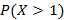 The probability  isThe probability that the shipment will be rejected is:The expected number  of defective compressors is:The standard deviation  of defective compressors is:***************************************************************************Question (4) for a chi-squared distribution when the degree:the value  such that   is: the value  such that is: ***************************************************************************Question (5) For the F distribution with degrees 8 and 6, then:the value  such that  is: the value  such that  is: ***************************************************************************Question (6) A random variable T with degree 17, and, then:the value of k is:***************************************************************************Question (7) if the probability to find typing errors in a given page of a book is 0.07 and is independent from page to page. Suppose we select a sample of 30 pages and define the variable X= the number of pages with typing errors in the sample, then: the variable X follows:the probability  isthe probability is The values of  of the number of pages contain errors in the sample are:***************************************************************************Question (8) Let  is the number surgeries in a hospital per day is modeled by a Poisson distribution with rate  surgeries per day. Then:The probability that tomorrow it will be exactly 8 surgeries is: The probability that it will be next 12 hours exactly 3 surgeries is: the probability that there will be next 6 hours surgeries is:The standard deviation of surgeries in 3 days is: ***************************************************************************STAT 105 Academic year 1441 H     Send you answer before 12/6/1441  -9:00PMStatistical Methods	Second SemesterBy E-mail for: wemam.c@ksu.edu.saStudent’s Nameاسم الطالبID numberالرقم الجامعيSection No.رقم الشعبةABCD0.6250.750.56250.25ABCD0.1050.31250.8750.125ABCD0.6650.54230.58250.335ABCD0.00640.0000640.000730.00032ABCD0.26210.11760.32770.7379ABCD0.99330.98910.99840.0016ABCD1.26 and 4.24.2 and 1.260.96 and 4.84.8 and 0.96(A)Binomial(B)Poisson(C)Hypereometric (D)Normal(A)0.1486(B)0.3472(C)0.5423(D)0.1294(A)0.42(B)0.4623 (C)0.3756(D)0.6244(A)2(B)0.8(C)0.2(D)4(A)0.264(B)0.521(C)0.7341(D)0.13474(A)6.57(B)23.68(C)31.32(D)41.40(A)29.14(B)23.68(C)21.06(D)2.168(A)1.23(B)0.1618(C)0.2409(D)0.2793(A)6.37(B)8.10(C)6.37(D)4.15(A)1.069(B)1.74(C)2.567(D)0.534(A)Binomial(B)Poisson(C)Hypereometric(D)Normal(A)0.2133(B)0.5333(C)0.8733(D)0.1927(A)0.5381(B)0.7381(C)0.35125(D)0.6381(A)(30, 1.953)(B)(2.1, 1.953)(C)(30, 0.07)(D)(0.93, 2.1)(A)0.11882(B)0. 3423(C)0.1736(D)0.8264(A)0.22184(B)0.77815(C)0.25432(D)0.2345(A)0.2765(B)0.7545(C)0.8030(D)0.19691(A)1.0(B)18.5(C)6.5(D)4.416